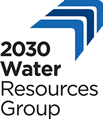 2030 Water Resources Group MongoliaThe Steering Board Second Meeting (SB meeting) Minutes The second meeting of the Steering Board was held on April 17, 2015, as a kick off to the project work for WS#1 (Hydro Economic Analysis) and WS#2 (Revised framework for Water valuation and Incentives).  The selected firms and consultants for WS#1 and WS#2 presented their envisioned scope of work and work plans to the Steering Board and requested any recommendations or comments to be included in these.Introduction & PresentationsDorjsuren (2030 WRG): What has been achieved so far and what is plannedJennifer  Gulland (PWC): Introduction WS #1 Hydro-economic analysis (HEA)Gonzalo  Dela Camara(Consultant on incentives): Introduction WS #2 Incentives and ValuationJon Lyons ( Head of GGGI Mongolia): Introduction of establishing Water Resources Management Database Key issues raised in the MeetingThe importance of including a transparent baseline to the HEA study was stressed outEnvironmental and social impacts of water solutions need to be included in the HEA study It is necessary to take local opinions on suggested water solutions into account Due to change of Government, the sequence of regions for the HEA was discussed based on current national priorities The translations of certain terms seem to differ in Mongolian and English. Special care is required to have an agreed and precise terminology in both languagesExisting reports shall be taken into consideration, such as the recent institutional analysis of the WASH sector (ACF, financed by SDC)To consider the consistency and coherency of the final recommendation from Work Stream #2 on the water valuation and Incentives for Sustainable water Resources Management and the procedure on Water pollution law which is currently being discussed by the Parliament and will be passed in the near future. (Ministry  has concerns that if the recommendation will be conflicting with their proposed drafts)   ; To improve approaches to accumulate and distribute water fees without pressure on water users and consumers;   International and local consultants need to submit baselines studies which will be used for Hydro-Economic Analysis and Pricing and Water Valuation and Incentives to Mongolian Water Resources Database ; Deliver to the public the understanding of how to calculate water fee to water users and water consumers. Following the Steering Board meeting, separate Work Stream meetings (for WS#1 and WS#2) were held to gain more specific input for the analysis and ensure stakeholder engagement. Conclusion & Next stepsWorsktream #1: The study area for Region #1 Nyalga-Shivee Ovoo Brown Coal Regions and Region #2 Tavan Tolgoi were delineated. Region #3 Ulaanbaatar will be delineated at a later stage in the project. Workstream # 2: The study to develop a revised framework for the economic valuation of water and the use of economic incentives to tackle a number of water policy and management challenges in the country kicked off  with team of international local consultants . Individual interviews with Workstream members will be held next month (May,2015). Participants of the Steering Board Second Meeting: AgendaAgendaSpeaker/Facilitator14:00-14:05Opening By: T.Bulgan, The State Secretary of the Ministry and Green Development and Tourism14:05-14:15Brief introduction on 2030 WRG activities since last Steering Board meetingBy: Christoph Jakob 2030 WRG Asia Head,  D.Dorjsuren  2030 WRG, Q&A14:15-14:25Presentation on Hydro Economic Analysis By: Jennifer Gulland- PWC, Q&A 14:25- 14:35Presentation of International water valuation and Incentives By: Gonzalo Delacamara , International consultant, Q &A 14:35- 14:45Presentation on the establishment of a central, unified and publicly accessible database on water resources By: Jon Lyons Country Director, GGGI, Q&A14:45- 14:55Questions & Answers All participants15:55- 15:00Closing By: D.Dorjsuren  2030 Water Resources Group1T.BulganTemporarily replacing State Secretary, MEGDT, Head of Steering Board 3Munkh-erdemDirector, the Department of Land Management and Water Integrated Policy, MEGDT, Head of Work Stream #14Ts.Badrakh,Secretary of National Water Committee, member of the Steering Board5Ch. MyagmarjavExecutive Director, MCS Coca Cola, member of the Steering Board6Damdinsuren   Head, Mongolian Environmental Citizen Council, member of the Steering Board7Daniel Valanghi,Head of the program, Natural Resource Management Advisor, SDC 8Mark Newby Principal, Tailings and Water, OyuTolgoi Mine9P. Ongonsar Environmental consultant, ADB, observer of the Steering Committee10Alastair Morrison,Country Director, Latin America 2030 WRG11Rochi KhemkaProgram Coordinator, Karnataka, 2030 WRG12Christoph Jakob Co-Head, Asia-Middle East, 2030 WRG14D.Dorjsuren 2030WRG Mongolia  Country Representative 15E. Enkhbileg2030WRG  Mongolia Short Term Consultant16O.Altai 2030WRG  Mongolia Short Term Consultant 